Универсальная почвенная фреза – серия FPR-07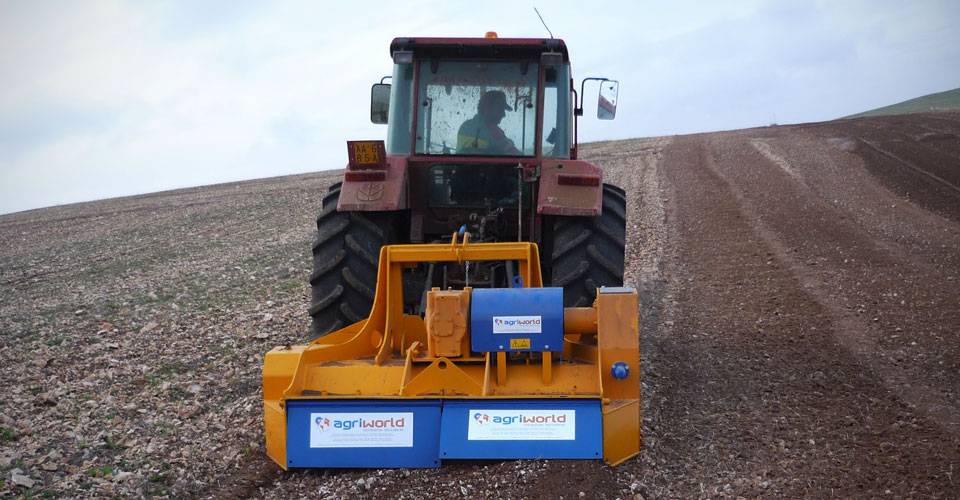 Технические характеристики:МоделиFPR-250.07Необходимая мощность, л.с.170-200рабочая ширина, мм2500общая ширина, мм3000рабочая глубина, мм70ВОМ, об/мин750/1000Вес, кг3200